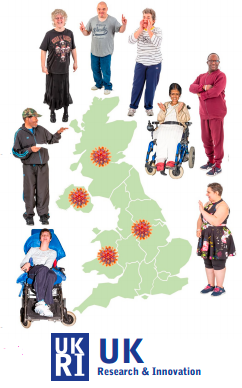 Coronavirus and People with Learning Disabilities Study: WalesAn event to find out what has happened for people with a learning disability since March 2020.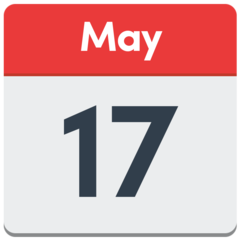 Monday 17th May 2021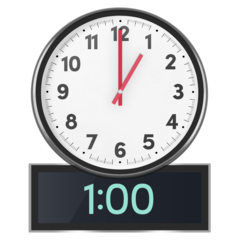 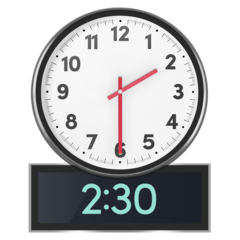 1pm to 2.30pm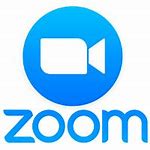 On Zoom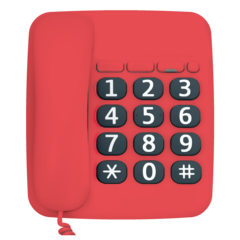 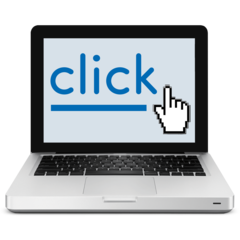 To book click on this link to fill in a formCoronavirus and People with Learning Disabilities Study - Learning Disability Wales (ldw.org.uk)Or phone Tracey on 07956082211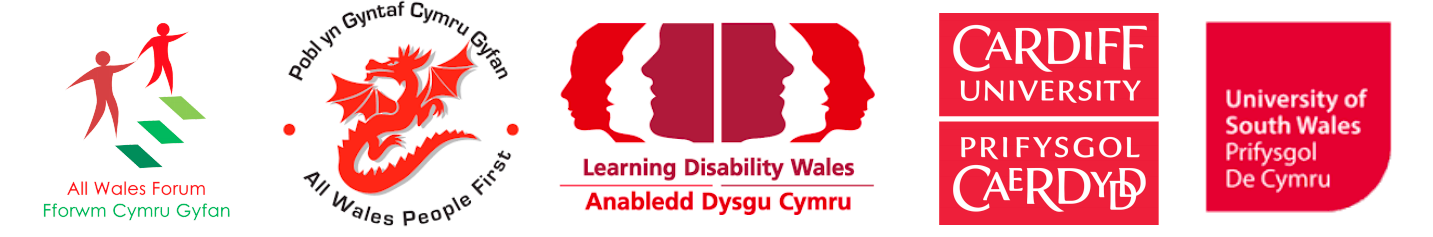 